Approval of Agenda and MinutesThe Michigan State University Faculty Senate held a meeting on Tuesday, January 23, 2024 at 3:15 p.m. via Zoom with Chairperson Jack W. Lipton presiding. The agenda was approved as presented after an amendment. The draft minutes of the December 19, 2023, meeting were approved as presented. RemarksInterim President Teresa K. Woodruff and Chairperson Jack Lipton gave remarks.Tenure System Faculty UnionSenator Jane Bunnell gave a brief update on the Tenure System Faculty Unionization process.Diversity, Equity, and Inclusion Efforts at MSUVice President and Chief Diversity Officer Jabbar Bennett gave a presentation on DEI and the process of implementing the university’s Diversity, Equity and Inclusion Strategic Plan. Questions were answered after the presentation.Annual Faculty and Academic Staff Compensation RecommendationUniversity Committee on Faculty Affairs Chairperson Jamie Alan updated the Senate on the status of the Annual Faculty and Academic Staff Compensation Recommendation.AdjournmentThe meeting adjourned at 4:18 p.m.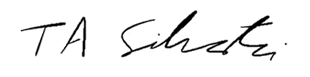 
___________________		
Secretary for Academic Governance
Approved:AttendanceAttendancePresent 62Absent 19Total 81Quorum 41.5Constituency/Title  Name Attendance  Academic Specialist Advisory CommitteeKelly HodgesPresent Agriculture and Natural ResourcesSatish JoshiPresent Agriculture and Natural ResourcesMatt RavenPresent Agriculture and Natural ResourcesJeff SwadaPresent Agriculture and Natural ResourcesLorraine WeatherspoonPresent Agriculture and Natural ResourcesCimberly WeirPresent Arts and LettersKate BirdsallAbsent Arts and LettersBrahim ChakraniAbsent Arts and LettersDanielle DeVossPresent Arts and LettersZach KaiserPresent Arts and LettersKristen MapesPresent Associated Students of Michigan State UniversityAlissa HakimPresent At LargeJack LiptonPresent At LargeRebecca MalouinPresent At LargeJustin St. CharlesPresent At LargeAngela WilsonPresent At-Large, Arts and Lettersd'Ann de SimonePresent BusinessAyalla RuvioAbsent BusinessJohn SpinkPresent BusinessQuan ZhangAbsent Communication Arts and SciencesDan Hiaeshutter-RicePresent Communication Arts and SciencesRabindra "Robby" RatanPresent Communication Arts and SciencesAlexandra Thrubis StanleyAbsent Council of Graduate StudentsHannah JefferyPresent EducationAmelia GotwalsPresent EducationMatthew PontifexPresent EducationEmre UmucuAbsent Emeriti FacultyGary StoneAbsent EngineeringChengcheng FangPresent EngineeringAndrew MasonAbsent EngineeringMark WordenPresent EngineeringNeil WrightPresent Executive Vice President for Health SciencesNorman BeauchampPresent Faculty GrievanceFrancisco VillarruelAbsent FRIBChris WredePresent Human MedicineScott CountsPresent Human MedicineClaire MargerisonSubstituted: Jim AnthonyHuman MedicineCristian MegheaPresent Human MedicineMichael WilliamsPresent Human MedicineHua XiaoPresent Interim PresidentTeresa WoodruffPresent Interim ProvostThomas JeitschkoAbsent James MadisonDaniel AhlquistPresent James MadisonRussell LucasPresent LawDavid FavreAbsent LawNoga Morag-LevinePresent LibrariesTad BoehmerPresent LibrariesKathleen WeessiesPresent Lyman BriggsSamantha CassPresent Lyman BriggsStef ShusterAbsent Lyman BriggsPeter WhitePresent MusicGuy YehudaAbsent MusicJane BunnellPresent Natural ScienceGustavo de los CamposAbsent Natural ScienceFrancois GreerPresent Natural ScienceBrian GulbransenPresent Natural ScienceMin-Hao KuoPresent Natural ScienceAaron OdomPresent NursingGayle LourensPresent NursingChastity WarrenPresent Osteopathic MedicineJason BazilPresent Osteopathic MedicineJanice SchwartzPresent Osteopathic MedicineAmit SachdevAbsent RCAHJohn Aerni-FlessnerPresent RCAHTama Hamilton-WrayPresent Social ScienceLaurie BulockPresent Social ScienceGuo ChenPresent Social ScienceJames DulebohnSubstituted: Patricia MachemerSocial ScienceRaymond JussaumePresent Social ScienceZeenat Kotval-KaramchandaniPresent UCAGDean RehbergerPresent UCCValeta WensloffPresent UCFAJamie AlanPresent UCFTSue BarmanPresent UCGSTrixie SmithAbsent UCLJackeline IselerPresent UCSLEJeffrey TsangAbsent UCUEAntoinette TesmmerPresent Veterinary MedicineStephan CareyPresent Veterinary MedicineSean CrossonPresent Vice Provost for Undergraduate Education and Dean of Undergraduate StudiesMark LargentAbsent 